Angaben Antragsteller/in (Juristische Person)Angaben Antragsteller/in (Natürliche Person) / gesetzliche/r Vertreter/inAngaben zum BetriebBeabsichtigte ErweiterungHinweise und Voraussetzungen: Ich versichere mit meiner Unterschrift, dass die Angaben in diesem Antrag mit den tatsächlichen Verhältnissen übereinstimmen bzw. im Falle einer Genehmigung 1:1 umgesetzt werden. Ich bin mir bewusst, dass jede weitergehende Änderung einer erneuten Genehmigung durch die Hanse- und Universitätsstadt Rostock (Stadtamt – Abteilung Gewerbeangelegenheiten) bedarf.Datenschutz-Hinweis: Zur Erfüllung der Informationspflichten gem. Art. 13, 14 DS-GVO stehen Ihnen Informationen auf unserer Website unterhttps://rathaus.rostock.de/sixcms/media.php/4984/dsgvo.doc zur Verfügung und informieren umfassend über Ihre Rechte und den Umgang mit Ihren Daten.Eingangsstempel/Vermerk der BehördeAz.: 32.32/32.51.01Antrag	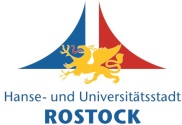 auf Erweiterung einerGaststättenerlaubnis Erweiterung der Innenräume Erweiterung der AußenversorgungsflächenIm Handels-, Genossenschafts- oder Vereinsregistereingetragener Name mit RechtsformOrt und Nr. des RegistereintragesAnschrift der Hauptniederlassung der juristischen Person (Straße, Hausnummer, Plz, Ort)Anschrift der Hauptniederlassung der juristischen Person (Straße, Hausnummer, Plz, Ort)Familienname, Vorname, GeburtsnameAnschrift (Straße, Haus-Nr., PLZ, Ort)Name des BetriebsAnschrift des Betriebs (Straße, Haus-Nr., PLZ, Ort)Art der RäumlichkeitenNutzungsart(z.B. Gastraum, Lager, Küche)Grundflächein m²Maße (Länge x Breite)StockwerkPlätze / AnzahlInnenräumeInnenräumeInnenräumeAußenversorgungsflächenAußenfläche 1AußenversorgungsflächenAußenfläche 2AußenversorgungsflächenAußenfläche 3Bemerkungen (ggf. Beiblatt benutzen)(z. B. zu beantragten weiteren Aufbauten (z. B. Ausschankhütten) oder über die Gastronomie hinausgehende Nutzung (z. B. für Musikveranstaltungen))Dem Antrag ist ein bemaßter, maßstabsgerechter Lageplan beizufügen (es sind sowohl die bestehende als auch die zu erweiternde Fläche einzuzeichnen)Nur vollständig ausgefüllte Anträge werden bearbeitet. Sollte der Lageplan fehlen oder nicht bestimmt genug sein oder Angaben im Antrag fehlen, wird der Antrag als unvollständig zurückgewiesen. Soweit nicht anders beantragt, berechtigt dieser Antrag auf Außenversorgungsflächen nur zur Aufstellung von Tischen und Stühlen sowie üblichen Dekorationsgegenständen wie Bepflanzung und Sonnenschirmen. Das Aufbringen von weitergehenden Aufbauten wie Ausschankhütten o. Ä. bedarf der expliziten Genehmigung.Ort, DatumUnterschrift (und ggf. Stempel) Antragsteller/in/ gesetzliche/r Vertreter/in